   台北市不動產仲介經紀商業同業公會 函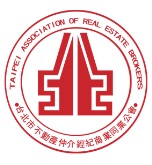                                                 公會地址：110台北市信義區基隆路1段111號8F-1                                                公會網址：http://www.taipeihouse.org.tw/                                                電子郵址：taipei.house@msa.hinet.net                                                聯絡電話：2766-0022傳真：2760-2255         受文者：各會員公司 發文日期：中華民國112年3月27日發文字號：北市房仲立字第112027號速別：普通件密等及解密條件或保密期限：附件： 主旨：全聯會來函有關轉知轄下會員於進行業務廣告宣傳時，應盡量避免以負面廣告方式呈現，請 查照。說明：依據中華民國不動產仲介經紀商業同業公會全國聯合會112年3月17日房仲全聯芳字第112035號函辦理。全聯會函文詳如附件。正本：各會員公司副本：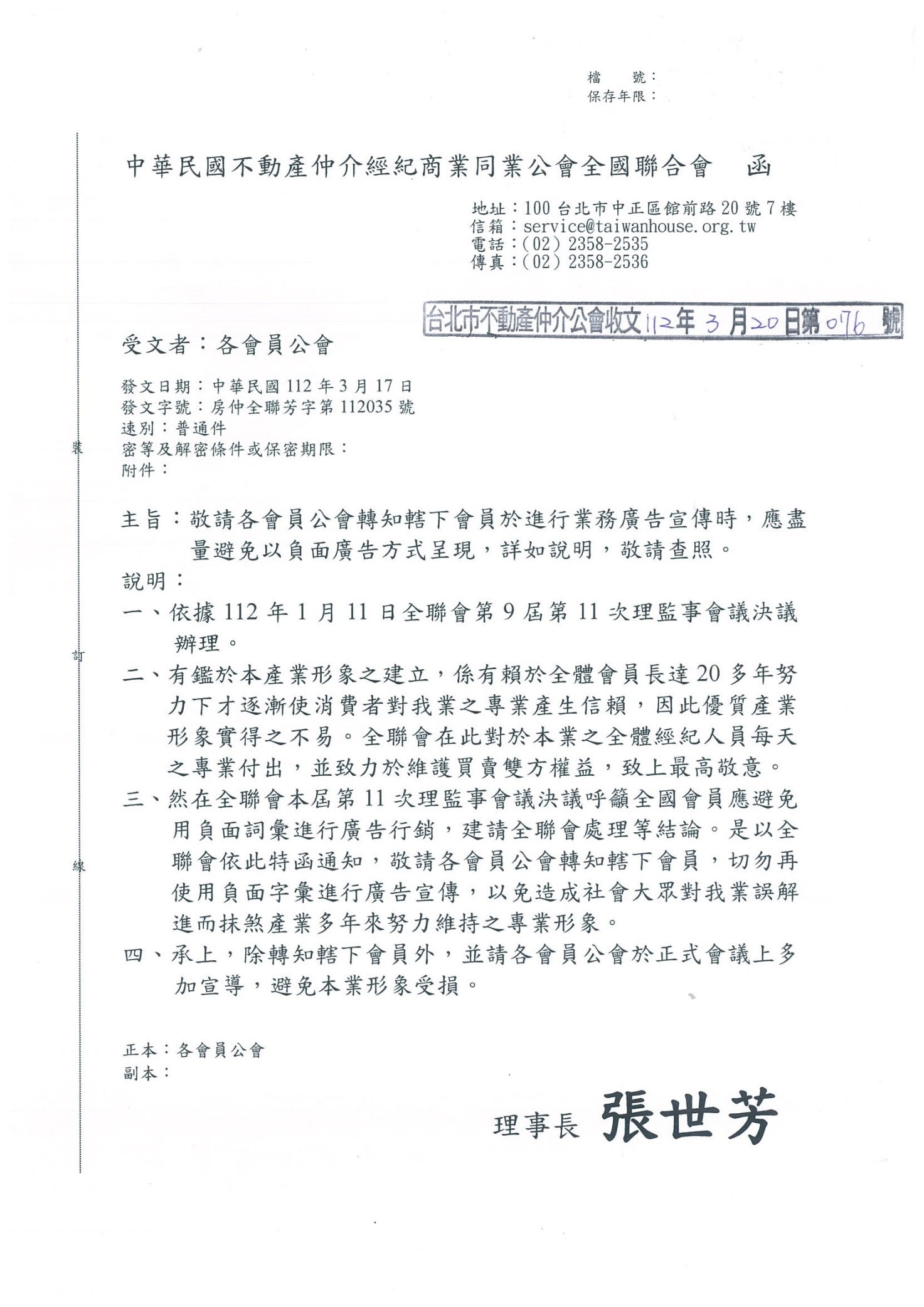 